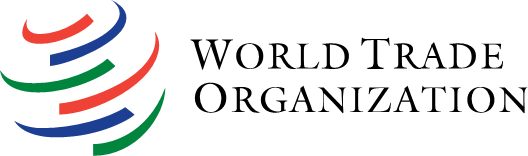 
VIRTUAL WTO WORKSHOP FOR BELARUS ON THE WTO SPS AND TF AGREEMENTS30 November – 4 December 2020DRAFT PROGRAMME  (draft 12 Nov)MODULE 1 - OVERVIEW SPS AGREEMENT AND COMMITTEE  Date/time: 30 Nov (Mon): 11:00 – 13:00 (Minsk time) // 9:00 – 11:00 (Geneva time)Welcome/opening by Belarus (aprox. 15 min) TBC – rep. TBCIntro SPS principles/obligations (45 min)Presentation Mr Rolando Alcala, Agriculture and Commodities Division, WTO Secretariat (30 min) Q&As with Participants (15 min)Intro work of the SPS Committee (45 min)Presentation Mr Rolando Alcala (30 min) Q&As with participants (15 min)Wrap-up/final Q&As (10 min)MODULE 2 – SPS Agreement and Annex C  Date/time: 2 Dec (Wed): 11:00 – 13:00 (Minsk time) // 9:00 – 11:00 (Geneva time)Welcome/opening by Belarus (10 min)TBC – rep. TBCSPS Agreement and Annex C/provisions (1h 45 min)SPS Agreement and Annex C/provisions The SPS Agreement: Linkages with TFA eCertification Presentations (1h 30 min): Mr Rolando Alcalá, Agriculture and Commodities Division, WTO SecretariatMr Simón Padilla, Standards and Trade Development Facility (STDF) Q&As with Participants (15 min)Wrap-up/final Q&As (15 min)MODULE 3 – TFA and TransitDate/time: 4 Dec (Thu): 11:00 – 13:00 (Minsk time) // 9:00 – 11:00 (Geneva time)Welcome/opening by Belarus (aprox. 10 min) TBC – rep. TBCIntro TFA principles/obligations (60 min)Presentation Mr Mark Henderson, Market Access Division, WTO Secretariat (45 min) Q&As with Participants (15 min)Intro Article 11. Transit (30 min)Presentation Mr Mark Henderson (15 min) Q&As with participants (15 min)Wrap-up/final Q&As (10 min)__________